Интегрированный урок в 4 классе (математика и окружающий мир)Тема. Сложение и вычитание многозначных чисел или какая река  длиннее? (Закрепление).Цели. 1.Закреплять навык сложения и вычитания многозначных чисел;            2.Закреплять знания о естественных водоемах нашей страны;            3. Совершенствовать навык работы с географической картой;            4.Расширять кругозор;            5. Совершенствовать навык в решении задач, изученных видов;            6. Воспитывать любовь к предметам, к родной природе.            7. Воспитывать чувство коллективизма.Оборудование. Физическая карта мира, карточки с заданиями для детей, листочки для самостоятельной работы учащихся.  ХОД УРОКА.I.Организационный момент.II.Сообщение темы и цели урока.- Отгадайте  загадку:                                     Я и тучка, и туман,                                     Я река и океан.                                     Я летаю и бегу                                     И стеклянной быть могу.Д. Вода.- Да, сегодня мы будем говорить о воде, которая 2/3 земной поверхности и очень важна для человека.Учитель обращает внимание детей на изображения рек и океанов на Физической карте мира.III. Устный счет.Дети работают в парах.Учитель раздает детям карточки с заданиями и листочки. Дети читают текст, на листочках записывают решение и обмениваются своими работами для взаимопроверки.Карточка 1.В первом аквариуме а рыбок, а во втором – на в рыбок меньше. Сколько рыбок во втором аквариуме?Карточка 2.В первом аквариуме а рыбок, а во втором – на в рыбок больше. Сколько рыбок в двух аквариумах?Карточка 3.В первом аквариуме а рыбок, а во втором – на в рыбок меньше. Сколько рыбок в двух аквариумах?Карточка 4.В первом аквариуме а рыбок, а во втором – на в рыбок больше. Сколько рыбок во втором аквариуме?IV. Закрепление пройденного.- Расшифруйте слово. Для этого решите примеры и расположите ответы в порядке возрастания. На доске:    Л                           200-15        Е347+254        Ю                         643-489      ЛИ                          185+517     А156+605        Й                          154+52       НВ                        Ответ: Вилюй.                        Ответ: Лена.400-386         А                           907-523      С652-538         Г                            739+236     Е174+86          О                           524-166      Й801-631         Л                           860-463      И769+105        В                           117+466     НОтвет: Волга.                          Ответ: Енисей.- Что означают слова, которые у вас получились?Д. Названия рек.- Что такое река?Д. Поток воды, текущий в углублении, в определенном направлении.- Где протекают реки? Ответить на этот вопрос нам снова поможет Физическая карта мира.Д. Вилюй, Лена – в Якутии.     Енисей – в Сибири.- Посмотрите на доску. Я написала, какова протяженность этих рек.На доске:                                  Вилюй –                                   Волга –                                   Лена –                                   Енисей – - Волга – самая большая река в европейской части России. Послушайте стихотворение Н. Палькина об этой реке.            Вот отсюда, именно отсюда,            Из глубин лесного родника,            Выбегает голубое чудо –             Русская великая река.Волга начинается в том месте, где на поверхность выходят подземные воды. Это равнинная река, которая течет спокойно в широких долинах.Есть еще реки, протекающие в горах. Их потоки шумные, быстрые.Учитель показывает иллюстрации с изображением равнинных и горных рек.- сравните длину рек Вилюя и Лены, Волги и Енисея. Какая из них длиннее? На сколько?На доске:                       4400 - 2650 = на 1750 (км) Лена длиннее Вилюя.                       4092 – 3531= на 561 (км) Енисей длиннее Волги.- Самая длинная река – Нил – находится в Африке. Ее длина – .Важнейших рек на планете – 24.Что такое озеро?Д. Природный водоем со стоячей водой.- Вода в нем может быть и соленой, и пресной, во все озера впадают реки и ручьи.- О каких озерах вы можете рассказать?Заранее подготовленные дети рассказывают об озерах.Д. Байкал - самое глубокое озеро, его глубина –  . Считается, что в нем самая чистая вода. Расположено оно в центре Азии – в Сибири.Д. Ладожское озеро расположено в Европе, около Санкт-Петербурга. Дорогу через озеро в годы  Великой Отечественной войны называли дорогой жизни, так как к окруженному Ленинграду можно было доставить продовольствие и боеприпасы только по Ладожскому озеру. Д. Озера Каспийское и Аральское называют морями, так как они очень большие по размеру и вода в них соленая, непригодная для питья. Самое большое озеро – Каспийское.Учитель может предложить детям поставить опыт. Для этого в стакане воды надо размешать одну чайную ложку соли и попробовать получившийся раствор – такова вода в Каспийском и Аральском морях. V. Физкультминутка.VI. Закрепление пройденного материала (продолжение)- К каким водоемам относятся реки и озера – к естественным или искусственным?Д. К естественным.- Немного поговорим об искусственных водоемах.Представьте, что нам нужно на участке прямоугольной формы, периметр которого равен , выкопать бассейн. Каковы должны быть длины сторон участка?Дети рассматривают варианты решений.На доске: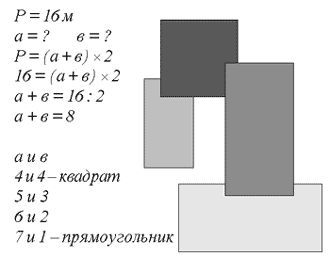 Д. Участок может иметь длины 5 и , 6 и , 7 и .- Найдите площади бассейнов.Д. S= 5*3=15 кв. м     S= 6*2=12 кв. м     S= 7*1 =7 кв. М- Что такое море?Д. Море – это часть океана. Вода в морях солёная.-Названия каких рек морей обозначают цвет?Д. Красное, Черное, Желтое, Белое.- Какое море носит имя камня, применяемое в строительстве для изготовления памятников?Д. Мраморное море.- Какое море самое соленое?Д. Мертвое море.Дети показывают моря на Физической карте мира.- Послушайте стихотворение Федора Тютчева о море:                          Как хорошо ты, о море Черное:                          Здесь лучезарно, там сизо-темно.                          В лунном сиянии, словно живое,                          Ходит, и дышит, и блещет оно..- Для продолжения разговора о водоемах нам понадобятся некоторые числовые данные. Чтобы их узнать, надо решить уравнения.Дети работают самостоятельно. Затем осуществляется взаимопроверка.На доске:                              Х – 2722=8300                              1221+Х=8950                              9052-Х=1210                              Х+2122=7649Учитель открывает на доске запись.На доске:                          – глубина Тихого океана.                          – глубина Атлантического океана.                          – глубина Индийского океана.                         – глубина Северного Ледовитого океана. 	- Что это за числа?Д. Глубины океанов.- Что такое океан?Д. океан – огромный водоем, заполненный соленой водой.- Какой океан самый глубокий?Д. Тихий.- Какой самый мелкий?Д. Северный Ледовитый.Дети показывают океаны на физической карте мира.VIII. Беседа об охране природы.- На уроках ознакомления с окружающим миром мы не раз говорили об охране природы. Нужно беречь и охранять не только растения, животных, почву, воздух, а также и воду. Послушайте, какую информацию подготовили для вас ваши одноклассники.Рассказывают подготовленные дети.Д. На нашей планете множество рек, около 5 миллионов озер, 54 моря, 4 океана. Вода несет жизнь и растениям, и животным, и людям. Вода – одно из самых главных богатств Земли.Д. Общее количество воды на Земле не меняется, этому способствует круговорот воды в природе. Но чистой воды становится все меньше. Над водой нависла угроза загрязнения.Д. Воду надо беречь! Это надо понять и запомнить каждому. Беречь воду – значит беречь жизнь, здоровье, красоту окружающей природы.- Любите родную природу –  Озера, леса и поля!  Ведь это же наша с тобою  Навеки родная земля.  На ней мы с тобою родились,  Живем мы с тобою на ней.  Так будем же, люди, все вместе   Мы к ней относится добрей!VIII. Итог урока.- Что нового вы узнали на уроке? Что повторили?- всем огромное спасибо за работу.